                   Guía de trabajo autónomo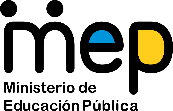 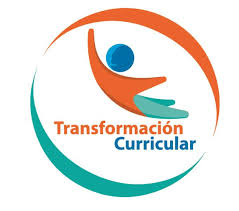 El trabajo autónomo es la capacidad de realizar tareas por nosotros mismos, sin necesidad de que nuestros/as docentes estén presentes. 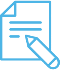 Me preparo para hacer la guía Pautas que debo verificar antes de iniciar mi trabajo.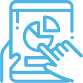 Voy a recordar lo aprendido en clase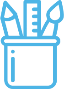  Pongo en práctica lo aprendido en claseElaborado por: Olga Fatjò Olasz, asesora nacional de Italiano. Lavoro in autonomia Osserva attentamente e completa lo schema del corpo umano. 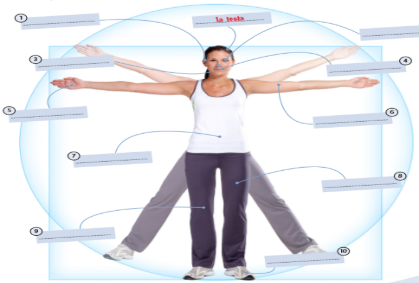 Trova les porole corrette.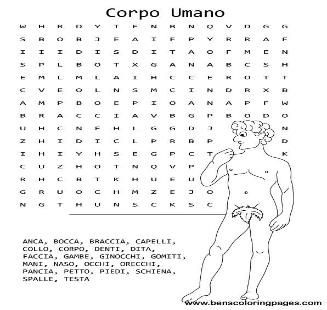 3. Osserva bene e classifica i nomi delle parti del corpo in maschile , femminile e plurali dei. Posso cercare nelle tabelle di sopra.Leggi  benne e collega i quattro esercizi di ginnastica ai disegni Sottolinea le parti del corpo umano che trovi nel testo.Esercizi di ginnastica da fare a casa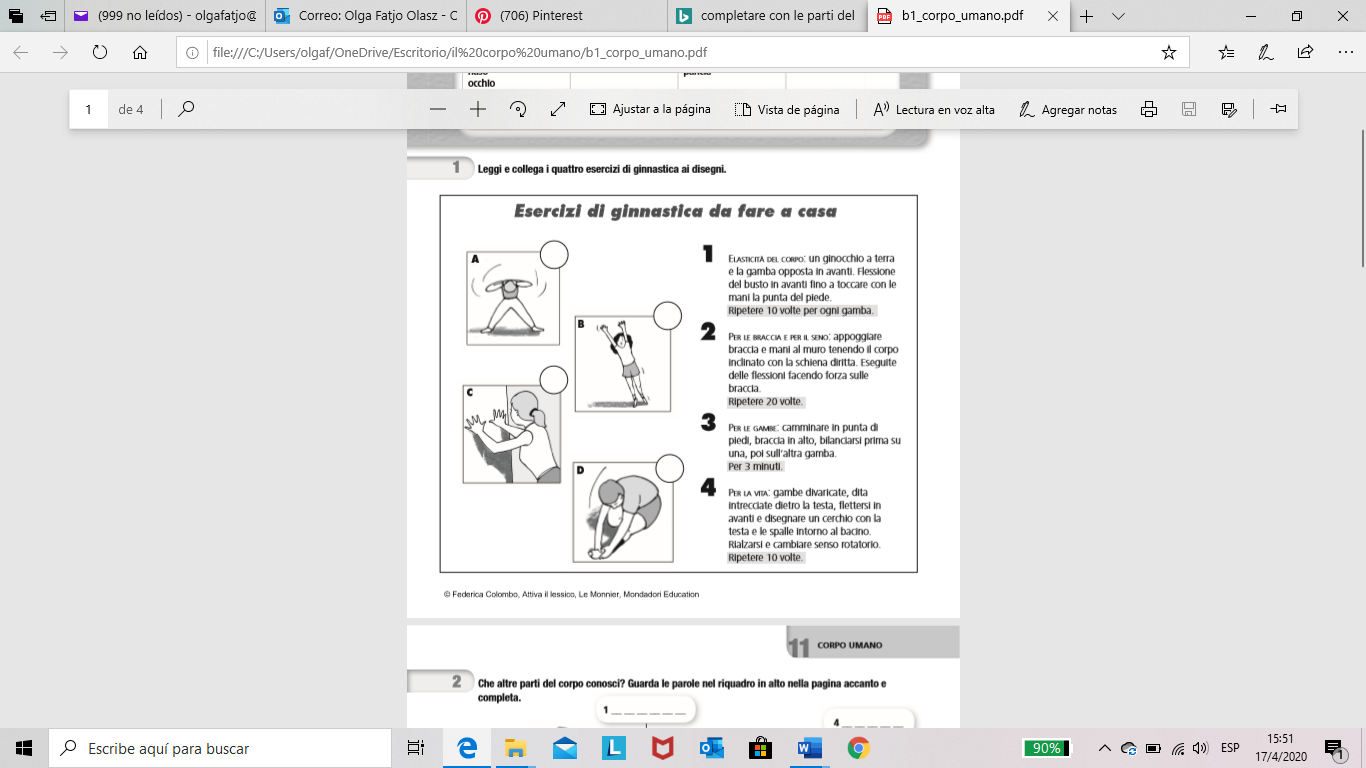 Centro Educativo: Liceo Bilingüe Italo-costarricense Educador/a: Nivel: noveno año Asignatura: ItalianoMateriales o recursos que voy a necesitarCuaderno, lapiceros, lápiz, goma, cartón o material reciclable, imágenes, canciones y videos internet y otros recursos a mi alcance. Si no tengo impresora puedo dibujar las imágenes y analizar los videos.Condiciones que debe tener el lugar donde voy a trabajarEspacio limpio y despejado con los materiales y equipo necesarios.Tiempo en que se espera que realice la guíaCuento con dos periodos de 40 minutos para realizar la guía.Recuerdo hacer un descanso de 5 minutos por cada 20 minutos de trabajo. Recuerdo revisar el trabajo.Guardo las actividades realizadas en un portafolio o en un folder para entregarlos al docente.IndicacionesAl final de esta guía voy a poder:Identificar las partes del cuerpo.Identificare le parti del corpo umano.Utilizar correctamente el género y número de las partes del cuerpo humano.Usare correttamente il genere e il numero delle parti del corpo umano.Actividades para retomar o introducir el nuevo conocimiento.Cosa impareró oggi? Reviso en mi cuaderno de italiano algunas notas relacionadas con el vocabulario y las expresiones correspondientes a las partes el cuerpo humano y el estado de salud. Se è possibile osservo e ascolto il video: lessico 08 il corpo umano: https://www.youtube.com/watch?v=klhlF3CTwJk  , ripeto le parole.Posso anche vedere il video:             descubre las partes del cuerpo en italiano   https://www.youtube.com/watch?v=tYrUD599FAI              Ripasso , leggo e ripeto il lessico del corpo umano. 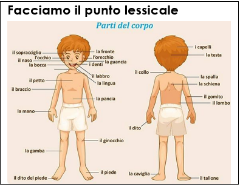 Ripasso  anche il genere e il numero delle parti del corpo. IndicacionesLeggo attentamente le istruzioni e svolgo le attività proposte nella scheda sopra. Controllo le risposte. Conservo le attività in una cartella di prova.Autoevaluación de mi trabajo autónomoAutoevaluación de mi trabajo autónomoAutoevaluación de mi trabajo autónomoReviso paso a paso qué hice durante el proceso y el avance de las actividades.Escribo una X sobre el símbolo que considero más apropiado al responder las siguientes preguntas:Reviso paso a paso qué hice durante el proceso y el avance de las actividades.Escribo una X sobre el símbolo que considero más apropiado al responder las siguientes preguntas:Reviso paso a paso qué hice durante el proceso y el avance de las actividades.Escribo una X sobre el símbolo que considero más apropiado al responder las siguientes preguntas:¿Leí las indicaciones con detenimiento?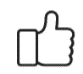 ¿terminé las tareas propuestas? ¿Utilicé diferentes apoyos para hacer mi trabajo (diccionario, libros, apuntes, acceso a internet, a mi familia )?Posso identificare le parti del corpo umano in italianoPosso dire i nomi delle parti del corpo umano in italianoPosso usare il genere corretto delle parti del corpo umano in italiano. Posso usare il plurare delle parti del corpo umano in italiano.Autoevaluación de mi trabajo autónomoAutoevaluación de mi trabajo autónomoAutoevaluación de mi trabajo autónomoAutoevaluación de mi trabajo autónomoAutoevaluación de mi trabajo autónomoReviso lo que pude hacer al finalizar las actividades. Escribo una X sobre el símbolo que considero más apropiado al responder las siguientes preguntas:Reviso lo que pude hacer al finalizar las actividades. Escribo una X sobre el símbolo que considero más apropiado al responder las siguientes preguntas:Reviso lo que pude hacer al finalizar las actividades. Escribo una X sobre el símbolo que considero más apropiado al responder las siguientes preguntas:Reviso lo que pude hacer al finalizar las actividades. Escribo una X sobre el símbolo que considero más apropiado al responder las siguientes preguntas:Reviso lo que pude hacer al finalizar las actividades. Escribo una X sobre el símbolo que considero más apropiado al responder las siguientes preguntas:Escala General0= Yo no entendí qué hacer.1= Yo entendí algo, pero tengo algunas preguntas.2= Yo entendí y lo puedo hacer sin ayuda.3= Yo entiendo y puedo ayudar a un amigo.Escala General0= Yo no entendí qué hacer.1= Yo entendí algo, pero tengo algunas preguntas.2= Yo entendí y lo puedo hacer sin ayuda.3= Yo entiendo y puedo ayudar a un amigo.Escala General0= Yo no entendí qué hacer.1= Yo entendí algo, pero tengo algunas preguntas.2= Yo entendí y lo puedo hacer sin ayuda.3= Yo entiendo y puedo ayudar a un amigo.Escala General0= Yo no entendí qué hacer.1= Yo entendí algo, pero tengo algunas preguntas.2= Yo entendí y lo puedo hacer sin ayuda.3= Yo entiendo y puedo ayudar a un amigo.Escala General0= Yo no entendí qué hacer.1= Yo entendí algo, pero tengo algunas preguntas.2= Yo entendí y lo puedo hacer sin ayuda.3= Yo entiendo y puedo ayudar a un amigo.Indicadores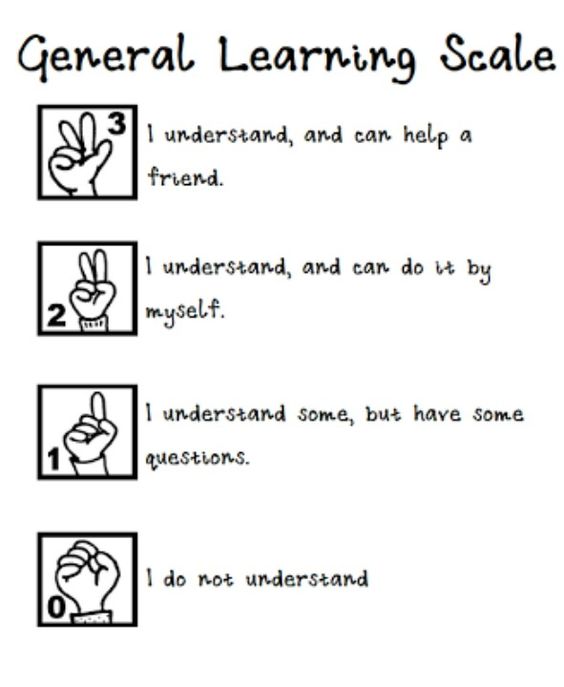 ¿Cómo me siento con el trabajo que hice?¿Pude compartir con otra persona lo que aprendí?¿Pude revisar y corregir mi trabajo?Questa é la mia mano .Questo  é il mio braccio .Questo é il mio orechio.Questa é la mia gamba .Questo  il mio ginocchio.Questa é la mia bocca.Questo é il mio piede.Questo  il mio occhio.Questo é il mio braccio.Questa é la mia pancia.Questo é il mio naso.Questa é la mia testaQuesta é il  Questa é la Questi sonoELASTICITÀ DEL CORPO: un ginocchio a terra e la gamba opposta in avanti. Flessione del busto in avanti ﬁ no a toccare con le mani la punta del piede. Ripetere 10 volte per ogni gamba.PER LE BRACCIA E PER IL SENO: appoggiare braccia e mani al muro tenendo il corpo inclinato con la schiena diritta. Eseguite delle ﬂ essioni facendo forza sulle braccia. Ripetere 20 volte.PER LE GAMBE: camminare in punta di piedi, braccia in alto, bilanciarsi prima su una, poi sull’altra gamba. Per 3 minuti.PER LA VITA: gambe divaricate, dita intrecciate dietro la testa, ﬂ ettersi in avanti e disegnare un cerchio con la testa e le spalle intorno al bacino. Rialzarsi e cambiare senso rotatorio. Ripetere 10 volte